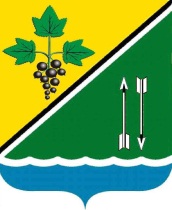 РЕВИЗИОННАЯ КОМИССИЯ КАРГАТСКОГО РАЙОНА НОВОСИБИРСКОЙ ОБЛАСТИОТЧЁТо результатах проверки целевого и эффективного использования средств, направленных из бюджета района на выполнение муниципальной программы «Молодёжная политика Каргатского района на 2014-2018 годы» за 2014 годг. Каргат									      «19» марта 2015 годаОснование для проведения контрольного мероприятия: распоряжение председателя Ревизионной комиссии Каргатского района от 02.02.2015 № 1, пункт 3 Плана работы Ревизионной комиссии Каргатского района на 2015 год, утверждённого приказом от 21.12.2014 № 34.Цель контрольного мероприятия: проверка целевого и эффективного использования средствПредмет контрольного мероприятия:- решение Совета депутатов Каргатского района Новосибирской области второго созыва от 20.12.2013 № 355 «О бюджете муниципального образования Каргатского района на 2014 год и плановый период 2015 и 2016 годов» (с изменениями);- муниципальная программа «Молодёжная политика Каргатского района на 2014-2018 годы» (утверждена постановлением администрации Каргатского района Новосибирской области от 19.11.2013 № 918);- постановление администрации Каргатского района Новосибирской области от 10.06.2013 № 483 «О Порядке принятия решений о разработке муниципальных программ Каргатского района Новосибирской области, их формирования и реализации» (с изменениями);- распоряжения администрации Каргатского района Новосибирской области о выделении средств в рамках муниципальной программы.Объект контрольного мероприятия: Администрация Каргатского района Новосибирской области.Проверяемый период деятельности: 2014 год.Срок проведения контрольного мероприятия: с 09.02.2015 по 27.02.2015.По результатам проверки целевого и эффективного использования средств, направленных из бюджета района на выполнение муниципальной программы «Молодёжная политика Каргатского района на 2014-2018 годы» за 2014 год составлен акт проверки от 02.03.2015. Данный акт с приложениями официально направлен главе Каргатского района. Письменные пояснения и замечания на акт проверки от администрации Каргатского района в сроки, установленные статьёй 4 Закона Новосибирской области от 07.10.2011 № 111-ОЗ «Об отдельных вопросах организации и деятельности контрольно-счётных органов муниципальных образований Новосибирской области», не поступили.Результаты контрольного мероприятия:1) в соответствие статье 179 Бюджетного кодекса РФ муниципальная программа «Молодёжная политика Каргатского района на 2014-2018 годы» (далее – муниципальная программа) утверждена постановлением администрации Каргатского района Новосибирской области от 19.11.2013 № 918 (разработчиком муниципальной программы является отдел культуры, спорта и молодёжной политики), в соответствие указанной статье постановлением администрации Каргатского района Новосибирской области от 10.06.2013 № 483 утверждён Порядок принятия решений о разработке муниципальных программ Каргатского района Новосибирской области, их формирования и реализации (далее – Порядок).В нарушение пункта 27 Порядка проект муниципальной программы не был направлен в Ревизионную комиссию на экспертизу:«После получения заключений от отдела экономики и планирования, управления финансов и налоговой политики Каргатского района и прохождения процедуры правовой экспертизы, в соответствии со статьей 157 п.2 Бюджетного кодекса РФ проект программы направляется в орган финансового контроля Каргатского района (ревизионную комиссию), где в течении 5 рабочих дней проект программы проходит экспертизу. По результатам проведенной экспертизы заказчику программы направляется заключение. После прохождения процедур согласования и получения заключений программа утверждается постановлением администрации Каргатского района».В нарушение пункта 31 Порядка муниципальная программа утверждена с нарушением срока (19.11.2013):«Муниципальные программы, предлагаемые к финансированию начиная с очередного финансового и планового периода, подлежат утверждению не позднее 1 августа текущего финансового года». Непредставление проекта муниципальной программы на экспертизу в Ревизионную комиссию повлекло за собой, например:- наличие направлений в решении задач, непредусмотренных Формой 3 к Порядку, так как в данной форме отсутствуют направления, а предусмотрены только мероприятия по решению поставленных задач;- отсутствие обоснования выделения средств на мероприятия муниципальной программы (сметы, положения о проведении мероприятий, в которых мотивирована необходимость призов, подарков, а также количество награждаемых).2) в муниципальную программу постановлениями администрации Каргатского района Новосибирской области внесены изменения:- от 17.11.2014 № 784 – изменения затронули: Паспорт программы, Формы 2 и 3, объёмы финансирования на 2014 год не изменялись;- от 03.06.2014 № 422 – изменения затронули объёмы финансирования мероприятий, общий объём финансирования на 2014 год не изменялся, однако Ревизионная комиссия отмечает следующие несоответствия:Указанным постановлением включено мероприятие под номером 10 «Проведение  районного праздника в рамках 90-летия Каргатского района: «Есть единственный милый край…» с объёмом затрат 150,0 тыс. рублей. Так как отсутствует Положение о проведении указанного мероприятия, то нет возможности оценить соответствие мероприятия направлению «Проект по развитию молодёжного творчества».3) из бюджета Каргатского района в 2014 году средства в рамках муниципальной программы выделялись в соответствие решению о бюджете, а именно: утверждено на 2014 год 353,0 тыс. рублей, фактически исполнение составило 353,0 тыс. рублей (согласно данным формы № 0503117 «Отчёт об исполнении бюджета» на 1 января 2015 года).Общая информация о выделении средств в рамках муниципальной программы представлена в приложениях № 1 к Отчёту.4) расходование средств проводилось в рамках мероприятий муниципальной программы, общая информация об использовании средств, выделенных в рамках муниципальной программы, представлена в приложении № 2 к Отчёту.Ревизионная комиссия отмечает, что фактически на мероприятие «Проведение  районного праздника в рамках 90-летия Каргатского района: «Есть единственный милый край…» израсходовано 157,0 тыс. рублей при плане 150,0 тыс. рублей.Средства выделены согласно распоряжениям администрации Каргатского района Новосибирской области от 26.06.2014 №№ 316-р, 317-р и перечислены ООО «Издательство «ЦЭРИС». Исполнителем изготовлены:- значки сувенирные – 500 шт.;			- плакаты – 15 шт.;- флажки настольные – 15 шт.;			- благодарности – 1000 шт.;- пакеты п/э с логотипом – 1000 шт.;		- герб района – 400 шт.;- блокнот под авторучку – 400 шт.;		- флаг района – 30 шт.У Ревизионной комиссии отсутствует информация о том, какое отношение указанная сувенирная продукция имеет к молодёжи, и кому конкретно вручались сувениры, благодарности и т.д.Ревизионная комиссия отмечает, что на различные сувениры, подарки, продукты питания израсходовано 259,4 тыс. рублей или 73,5% от общего объёма средств, выделенных в рамках муниципальной программы.У Ревизионной комиссии отсутствует информация о том, каким образом указанные приобретения способствуют достижению цели муниципальной программы – формирование условий для успешного развития потенциала молодёжи в интересах социально-экономического, общественно-политического и культурного развития района.С другой стороны, согласно статье 34 БК РФ:«Принцип эффективности использования бюджетных средств означает, что при составлении и исполнении бюджетов участники бюджетного процесса в рамках установленных им бюджетных полномочий должны исходить из необходимости достижения заданных результатов с использованием наименьшего объема средств (экономности) и (или) достижения наилучшего результата с использованием определенного бюджетом объема средств (результативности)».5) администрацией Каргатского района предоставлена информация о ходе реализации муниципальной программы, данная информация не соответствует Форме, являющейся приложением 3 к Порядку, а также заполнены не все обязательные графы.Ревизионная комиссия отмечает, что не предоставлена информация о результатах реализации муниципальной программы, являющейся приложением 2 к Порядку. Отсутствие данной информации не позволяет оценить достижение целевых индикаторов муниципальной программы за 2014 год.6) Ревизионная комиссия проанализировала выполнение задач муниципальной программы, информация представлена в таблице:В результате, недофинансирование одних направлений и финансирование сверх плана других составило 53,9 тыс. рублей.Тем самым не выполняется статья 34 БК РФ:«Принцип эффективности использования бюджетных средств означает, что при составлении и исполнении бюджетов участники бюджетного процесса в рамках установленных им бюджетных полномочий должны исходить из необходимости достижения заданных результатов с использованием наименьшего объема средств (экономности) и (или) достижения наилучшего результата с использованием определенного бюджетом объема средств (результативности)».Выводы: 1) муниципальная программа «Молодёжная политика Каргатского района на 2014-2018 годы» принята с нарушениями Порядка принятия решений о разработке муниципальных программ Каргатского района Новосибирской области, их формирования и реализации, утверждённого постановлением администрации Каргатского района Новосибирской области от 10.06.2013 № 483;2) нецелевого использования средств, направленных на выполнение муниципальной программы «Молодёжная политика Каргатского района на 2014-2018 годы» за 2014 год, не выявлено;3) выявлено неэффективное использование средств, направленных на выполнение муниципальной программы «Молодёжная политика Каргатского района на 2014-2018 годы» за 2014 год, в объёме 53,9 тыс. рублей.Нарушения и замечания: 1) при утверждении муниципальной программы нарушены пункты 27 и 31 Порядка;2) информация о ходе реализации муниципальной программы не соответствует Форме, являющейся приложением 3 к Порядку;3) в информации о ходе реализации муниципальной программы заполнены не все обязательные графы;4) не предоставлена информация о результатах реализации муниципальной программы, являющейся приложением 2 к Порядку;5) при использовании средств, направленных на выполнение муниципальной программы, нарушена статья 34 БК РФ.Рекомендовано администрации Каргатского района: 1) процесс утверждения муниципальной программы должен соответствовать Порядку, утверждённому постановлением администрации Каргатского района Новосибирской области от 10.06.2013 № 483;2) информация о результатах реализации и ходе реализации муниципальной программы должна соответствовать формам, утверждённым постановлением администрации Каргатского района Новосибирской области от 10.06.2013 № 483;3) средства, направленные на выполнение муниципальной программы, должны использоваться в соответствии с утверждёнными мероприятиями, или должны своевременно вноситься изменения в муниципальную программу;4) руководителю муниципальной программы осуществлять постоянный контроль за использованием средств, а также мониторинг мероприятий, которые согласно муниципальной программе должны способствовать решению поставленных задач для достижения цели муниципальной программы.Председатель 					Белоусова Т.Г.Наименование задачиУтверждено постановлением от 19.11.2013 № 918 на 2014 год (тыс. руб.)Внесенные изменения постановлением от 03.06.2014 № 422 на 2014 год (тыс. руб.)Внесенные изменения постановлением от 03.06.2014 № 422 на 2014 год (тыс. руб.)Наименование задачиУтверждено постановлением от 19.11.2013 № 918 на 2014 год (тыс. руб.)до измененияпосле1234Задача 1 Вовлечение молодёжи в социальную, общественно-политическую и культурную жизнь района и области, в том числе:Направление I Общественно-политический проект «Регион успеха»87,087,050,0Направление II Проект «Молодая семья»51,051,036,0Направление III Проект по развитию молодёжного творчества «Артмарафон»136,5229,0234,0Направление IV Проект «Профилактика асоциального поведения молодёжи и поддержка работающей молодёжи»51,511,511,51234Задача 2 Стимулирование инновационной и предпринимательской активности молодёжи, в том числе:Направление V Проект «Развитие молодёжных инноваций»3,03,018,0Направление VI Проект «Всё в твоих руках» (предпринимательство)9,09,00,0Задача 3 Повышение эффективности деятельности в сфере молодёжной политики, в том числе:Направление VII Масс-Медиа проект «Новомедиа»15,07,53,5ИТОГО:353,0398,0353,0Наименование задачиЗапланировано на 2014 год (тыс. руб.)Израсходовано в 2014 году (тыс. руб.)Разница (графа 2 – графа 3)1234Задача 1 Вовлечение молодёжи в социальную, общественно-политическую и культурную жизнь района и области, в том числе:Направление I Общественно-политический проект «Регион успеха»50,079,7-29,7Направление II Проект «Молодая семья»36,028,08,0Направление III Проект по развитию молодёжного творчества «Артмарафон»234,0209,624,4Направление IV Проект «Профилактика асоциального поведения молодёжи и поддержка работающей молодёжи»11,535,8-24,3Задача 2 Стимулирование инновационной и предпринимательской активности молодёжи, в том числе:Направление V Проект «Развитие молодёжных инноваций»18,00,018,0Направление VI Проект «Всё в твоих руках» (предпринимательство)0,00,00,0Задача 3 Повышение эффективности деятельности в сфере молодёжной политики, в том числе:Направление VII Масс-Медиа проект «Новомедиа»3,50,03,5ИТОГО:353,0353,0